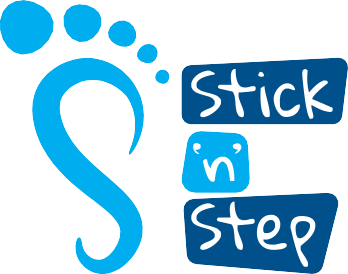 Job Title: 		Community and Events Fundraiser  Reports to:		Head of FundraisingHours of work: 	09.30 – 17.00 (35 hours per week) Monday to FridayThe post holder will need to work some early mornings, evenings, and weekends.	Salary: 		£25,000 - £30,000 per annum depending on experience Location: 		Across Runcorn and Wallasey sites.Benefits: 	Flexible working arrangements, 29 days annual leave + bank holidays, government and employer contributory pension scheme and supported training and development.About the charityStick ‘n’ Step is a charity that provides free conductive education sessions to children with cerebral palsy. Our support improves mobility, independence, and boosts self-confidence, enabling each child to reach their personal potential.“We work together to help everyone achieve their full potential while having fun”.Our values apply to the complete person, in accordance with the holistic principles of conductive education, and every person - our children, young people, family members, employees and volunteers.Our values are: Working together; Involving the whole person; Achieving our full potential; Having fun.Stick ‘n’ Step currently provides vital support to over 100 children and their families from our centres in Wallasey and Runcorn. Job PurposeThe Community and Events Fundraiser will raise the profile of Stick ‘n’ Step across the North West of England, growing and nurturing new and existing relationships with supporters.The Community and Events Fundraiser will be proactive, dynamic and creative, as well as being super organised, working autonomously, but also enjoying being part of a passionate talented team, bringing the energy and emotion of our work to life for supporters.The Community and Events Fundraiser will ensure that fundraising activity is implemented and managed regionally to deliver targets in line with the annual budget and financial strategy. The Community and Events Fundraiser will work closely with members of the Operations team to recruit, support and manage a network of fundraising supporters and volunteers. Job DescriptionMain Duties and Responsibilities:To contribute to and deliver against annual budgets, targets, and plans in line with Stick ‘n’ Step’s Fundraising Strategy. To manage and continuously improve income generation by introducing new campaigns and events to attract and inspire new supporters to raise funds. To ensure that local fundraising events, activities, and collections etc., are well planned, marketed and supported. To respond appropriately to enquiries from the public, volunteers, fundraisers etc (by phone, email and in person) including responsibility for requests for information and branding materials. To identify opportunities and events to raise the profile of Stick ‘n’ Step in the local community. To actively seek out local organisations i.e. Rotary Clubs, Masonic Groups, Lions Clubs, community groups, schools, giving talks and presentations to increase awareness and support for Stick ‘n’ Step.To raise awareness of the Stick ‘n’ Step lottery and recruit supporter sign upsTo ensure supporters, volunteers and fundraising groups have access to fundraising advice, guidance, motivation, and resources. To develop a new network of volunteers to support Stick ‘n’ Step via our fundraising events or their own independent fundraising activities. To develop great relationships with supporters ensuring that all supporters receive the highest standard of care and stewardship on their donor journey.To support the wider Fundraising team in events and activities that help to meet the overall income target.To identify and cultivate relationships with key supporters, stakeholders, colleagues and suppliers and their networks, to maximise value from their event, activity, and contacts.To work closely with the Operations team to create exciting social and digital marketing campaigns to promote supporter fundraising and brand awareness. To represent Stick ‘n’ Step at community networking and fundraising events as required. To manage personal administration workload, maintaining excellent standards of record keeping, communication, planning and evaluation. Other:Attend internal training and meetings as required.Use the Charity’s CRM to maintain accurate records relating to campaigns, contact with supporters, volunteers, and other stakeholders. Comply with all legal fundraising guidelines, staying up to date with any changes.Comply with the internal policies, procedures, and systems of Stick ‘n’ Step.Undertake any other reasonable duties as directed from time to time to meet the requirements of Stick ‘n’ Step.There will be an expectation that the post holder will need to work some early mornings, evenings, and weekends.Staff will be expected to undertake any development and training that has been identified.All staff are responsible for the implementation of the Health and Safety policy so far as it affects them, their colleagues and others who may be affected by their work.This role will require an Enhanced DBS CheckPersonal SpecificationPersonal AttributesEssential/DesirableQualifications     Educated to A-Level or higher	or	An equivalent level of experience in a similar post.DesirableDesirableExperience/Knowledge Substantial paid or voluntary experience of fundraising activity in a community setting.A proven track-record of delivering successful events and community activities. Track record of meeting and exceeding challenging financial targets and other performance indicators.Experience of researching and developing networking opportunities.Experience of building strong relationships with local businesses, schools, supporters, and communities – with a view to generating income through the relationships.Working understanding of fundraising good practice.Working understanding of principles of full cost recovery and return on investment.Working with design packages to create branded marketing materials.All EssentialUnderstanding of the voluntary, community and faith sectors; ideally in the North West of England.DesirableSkills and AbilitiesExceptional communication skills: including the ability to adapt to different audiences, and the ability to communicate in a range of media including written, spoken, social media, and writing content for press and online platforms.Excellent numeracy skills.Excellent IT skills; specifically including proficiency in Microsoft Word and Microsoft Excel.The ability to assess the value and potential success of new ideas and opportunities with speed and accuracy.The ability to set priorities, meet deadlines, work on concurrent tasks, and maximise the use of resources.Ability and willingness to frequently work evenings and weekends and occasionally stay overnight.All EssentialPersonal AttributesCommitment to the values of Stick ‘n’ Step.An unwavering commitment to transparency, honesty, accountability, and professionalism.Drive, determination, creativity, and the self-discipline to manage personal workload, time, and responsibilities.Eager to create and maintain relationships. Problem solver.All EssentialOther RequirementsTo have a full clean UK driving license and access to a vehicle.Willingness to travel across the North West of England region.All Essential